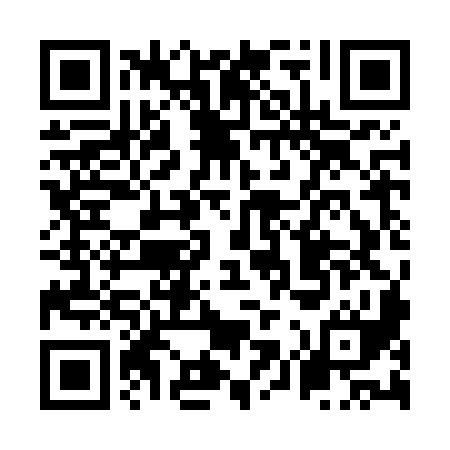 Ramadan times for Barvydziai, LithuaniaMon 11 Mar 2024 - Wed 10 Apr 2024High Latitude Method: Angle Based RulePrayer Calculation Method: Muslim World LeagueAsar Calculation Method: HanafiPrayer times provided by https://www.salahtimes.comDateDayFajrSuhurSunriseDhuhrAsrIftarMaghribIsha11Mon4:484:486:5412:394:236:256:258:2312Tue4:454:456:5112:384:256:276:278:2513Wed4:424:426:4812:384:266:296:298:2714Thu4:394:396:4612:384:286:316:318:3015Fri4:364:366:4312:374:306:336:338:3216Sat4:334:336:4112:374:316:356:358:3417Sun4:304:306:3812:374:336:376:378:3718Mon4:274:276:3512:374:356:396:398:3919Tue4:244:246:3312:364:366:416:418:4220Wed4:214:216:3012:364:386:436:438:4421Thu4:184:186:2712:364:406:456:458:4722Fri4:154:156:2512:354:416:476:478:4923Sat4:124:126:2212:354:436:496:498:5224Sun4:084:086:1912:354:456:516:518:5425Mon4:054:056:1712:354:466:546:548:5726Tue4:024:026:1412:344:486:566:569:0027Wed3:583:586:1112:344:496:586:589:0228Thu3:553:556:0912:344:517:007:009:0529Fri3:523:526:0612:334:527:027:029:0830Sat3:483:486:0312:334:547:047:049:1131Sun4:454:457:011:335:568:068:0610:131Mon4:414:416:581:325:578:088:0810:162Tue4:384:386:551:325:598:108:1010:193Wed4:344:346:531:326:008:128:1210:224Thu4:304:306:501:326:028:148:1410:255Fri4:274:276:481:316:038:168:1610:286Sat4:234:236:451:316:058:188:1810:317Sun4:194:196:421:316:068:208:2010:348Mon4:154:156:401:306:078:228:2210:379Tue4:114:116:371:306:098:248:2410:4010Wed4:074:076:351:306:108:268:2610:44